Комплекс упражнений для Игоря на мышечную массу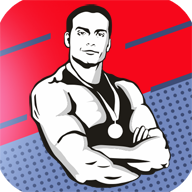 Метод выполнения: раздельноУчитывающиеся заболевания: спинаИнвентарь: не все тренажёрыИНСТРУКЦИИ1. Подходы указаны только рабочие, то есть без учёта разминки. Отдых между обычными подходами 2 – 3 мин. В зависимости от тяжести подхода и упражнения. 2. В начале и в конце каждой тренировки обязательно висите на перекладине 15-20 секунд, полностью расслабив спину. Это нужно чтобы растянуть позвонки. Если какие-то упражнения будут вызывать боль в спине, то я их заменю.3. Если будут вопросы – пишите обязательно. Если какие-то упражнения делать не сможете – заменю.4. Через пару месяцев отпишитесь о результатах. Можно будет и здесь отзыв оставить: http://www.tvoytrener.com/sotrydnichestvo/kompleks_upragnenii.phpДиета для Игоря на мышечную массуНеобязательно использовать именно эти блюда. Это просто как один из вариантов. Главное, это общая калорийность и БЖУ. Если интересно, то вот исходник: http://www.tvoytrener.com/pitanie/meniu_dlia_nabora_vesa.phpОбщая калорийность этой диеты для вас: 3022 ккал. Из них:
Белков - 162 г
Жиров - 105 г
Углеводов - 376 гЗавтракКаша овсяная с молоком 2,5 % без сахара 321 грКаша овсяная с 5 г растительного масла без сахара
Каша овсяная с маслом или молоком и сахарозаменителем «Фит-парад»
Каша пшенная с маслом
Каша пшеничная с маслом
Каша перловая с маслом
Каша ячневая с масломБутерброд с куриной ветчиной и листом салата 207 грБутерброд с колбасой «докторская» и огурцом
Бутерброд с перепелиными яйцами и помидорами
Бутерброд с яйцом куриным и овощамиЧай черный c сахарозаменителем 200 млЧай зеленый без сахара
Отвар шиповника без сахара
Кофе без сахараВсего ккал: 756Первый перекусГейнерМолоко 2.5% 175 млКефир 2%
Простокваша 2.5%
Ряженка 2.5%Всего ккал: 363ОбедСуп харчо с мясом курицы 307 млСуп харчо с мясом говядины
Суп харчо с мясом индейки
Суп харчо с мясом баранины нежирнойХлеб с отрубями 67 грХлеб Ржано-пшеничный
Хлеб Пшеничный
Хлеб ОвсяныйПельмени домашние 123 грМантыЧай черный с сахаром 227 млКофе с сахаром
Отвар шиповника
Цикорий
Каркадэ
Фруктовый чайВсего ккал: 816Второй перекусЗернёный творог 235 грСыр тофу
Сыр рикотта лайт
Домашний творог «Домик в деревне»Хлеб с отрубями 54 грХлеб Ржано-пшеничный
Хлеб Пшеничный
Хлеб ОвсяныйПерец сладкий 117 грШпинат
Редис
Баклажан
МорковьВсего ккал: 393УжинКартофель отварной 258 грПюре из картофеля без масла
Картофель запеченный с кожуройРыба жирная в соевом с. припущенная без масла 197 грСемга на пару с соевым соусом и специями
Форель на пару с травами и имбиремСалат из огурцов и помидоров с зеленью и сметаной 152 грСалат из морской капусты с маслом
Салат из квашеной капусты с маслом
Салат из свежей капусты и огурцов с маслом/сметаной
Салат из сладкого перца, лука и зелени со сметаной/масломВсего ккал: 696Тренировка  1: ноги, грудь1 НЕДЕЛЯ2 НЕДЕЛЯ3 НЕДЕЛЯ4 НЕДЕЛЯ5 НЕДЕЛЯ6 НЕДЕЛЯ7 НЕДЕЛЯРазминка и растяжка 5-10 минЖим штанги лёжа(3х8-12)Приседания со штангой(3х8-12)Жим гантелями под углом 30 гр(3х8-12)Выпады со штангой(3х8-12)Разводы с гантелями лёжа(3х10-15)Подъём на носки(3х12-20)Гиперэкстензия(3х10-15)Заминка 2-5 минутТренировка  2: спина, прессРазминка и растяжка 5-10 минПодтягивания широким хватом к груди (3 х макс) Тяга горизонтального блока(3-4х10-15)Тяга одной гантели в наклоне (3-х8-12)Тяга с верхнего блока на заднюю дельту (3х10-15)Пуловер лёжа с гантелей(3х10-15)Скручивания лёжа на полу (3х15-20)Заминка 2-5 минутТренировка 3: плечи, ногиРазминка и растяжка 5-10 минСтановая тяга классическая(3х5-8)Сгибание ног лёжа(3х10-15)Жим гантелями сидя (3-4х8-12)Протяжка со штангой стоя(3х10-15)Махи гантелями в стороны(3х10-15)Жим штанги сидя из-за головы (3х10-12)Заминка 2-5 минутТренировка 4: руки, прессРазминка и растяжка 5-10 минОтжимания от брусьев(3х8-15)Подтягивания к груди обратным хватом  (3 х макс) Французский жим с гантелями лёжа (3х10-15)Сгибание рук со штангой стоя(3х10-15)Разгибание рук с верхнего блока (3х10-15)Сгибание рук с гантелями молот (3х10-15)Подъём ног в упоре(3х10-15)Заминка 2-5 минут